Kő falazat ellenőrzése MSZ-EN 1996-1-1 szerint:Vonatkozó szabványok:Szerkezeti kialakítás: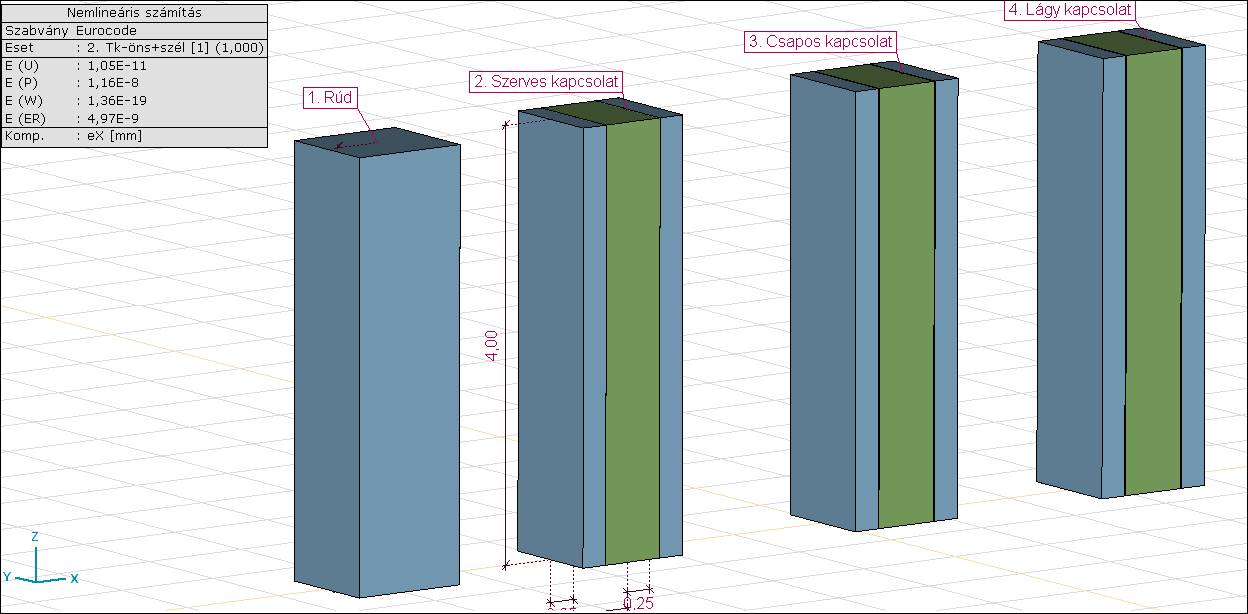 1.: Homogén rúd modell2: Inhomogén felület modell, adhézióból eredő szerves kapcsolattal3: Inhomogén felület modell, acél csapos kapcsolattal4: Inhomogén felület modell, lágy kapcsolattal (kvázi levált kéreg)Statikai modell: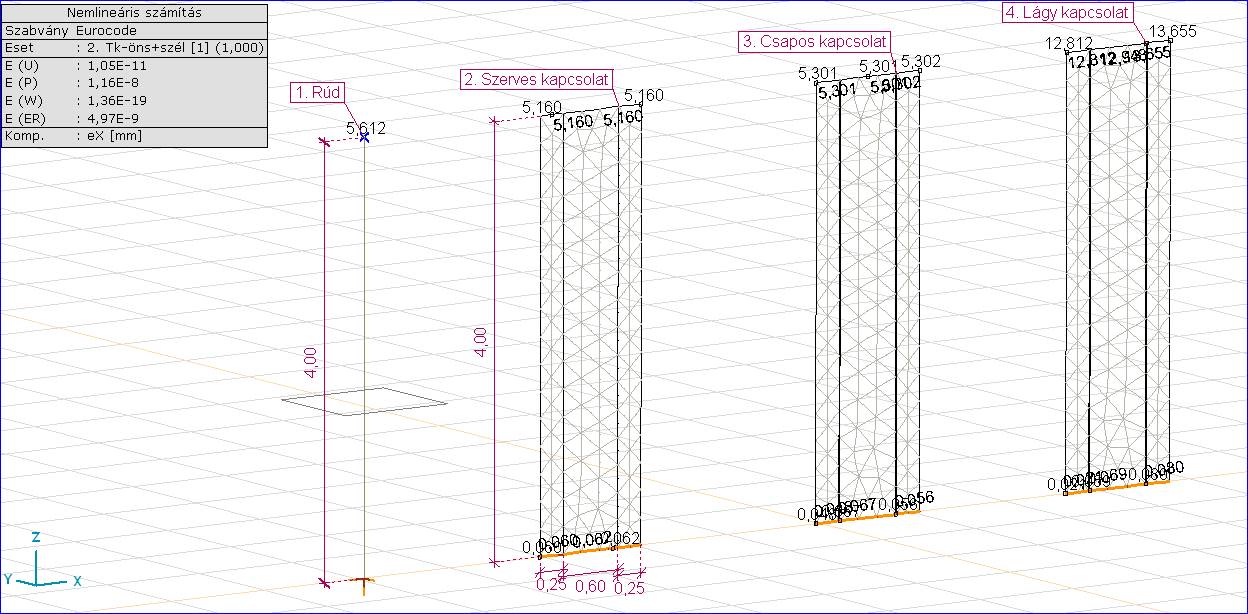 1.: Homogén rúd modell2: Inhomogén felület modell, adhézióból eredő szerves kapcsolattal3: Inhomogén felület modell, acél csapos kapcsolattal (M12 csavar 50 cm-ként)4: Inhomogén felület modell, lágy kapcsolattal (kvázi levált kéreg)Kiindulási adatok: Anyagjellemzők és szilárdsági adatok számítása: Nyomószilárdság: fk = Kx fb 0,7 x fm 0,3 		MSZ EN 1996-1-1:2009, 3.6.1.2. (1)Nyírószilárdság: fvk = fvk0 + 0,4 x sd		MSZ EN 1996-1-1:2009, 3.6.2. (3)Alakváltozási tényező: E = KE  x  fk		MSZ EN 1996-1-1:2009, NA 2.5Ellenállás tervezési értéke: fd= fk / gM		MSZ EN 1996-1-1:2009Figyelembe vett terhek:Függőleges teher: F = 50 kN/m a fal tetejénSzélteher: torlónyomás: qp(z) = 0,63 kN/m2, alaki tényező: cp,net = 1,8 kN/m2 , pw = 1,14 kN/m2Szeizmikus teher: max. gyorsulás ref. érték: agR= 0,1g, Talaj: B osztály, viselkedési tény.: q= 1,5Falazat közelítő ellenőrzése homogén szerkezetkéntA kisebb szilárdságú réteg figyelembe vételével (MSZ EN 1996-1-1:2009, 3.6.1.2 (4) és 6.1.2.1 (5))Véges elemes vizsgálatIgénybevételi ábrákTámaszreakció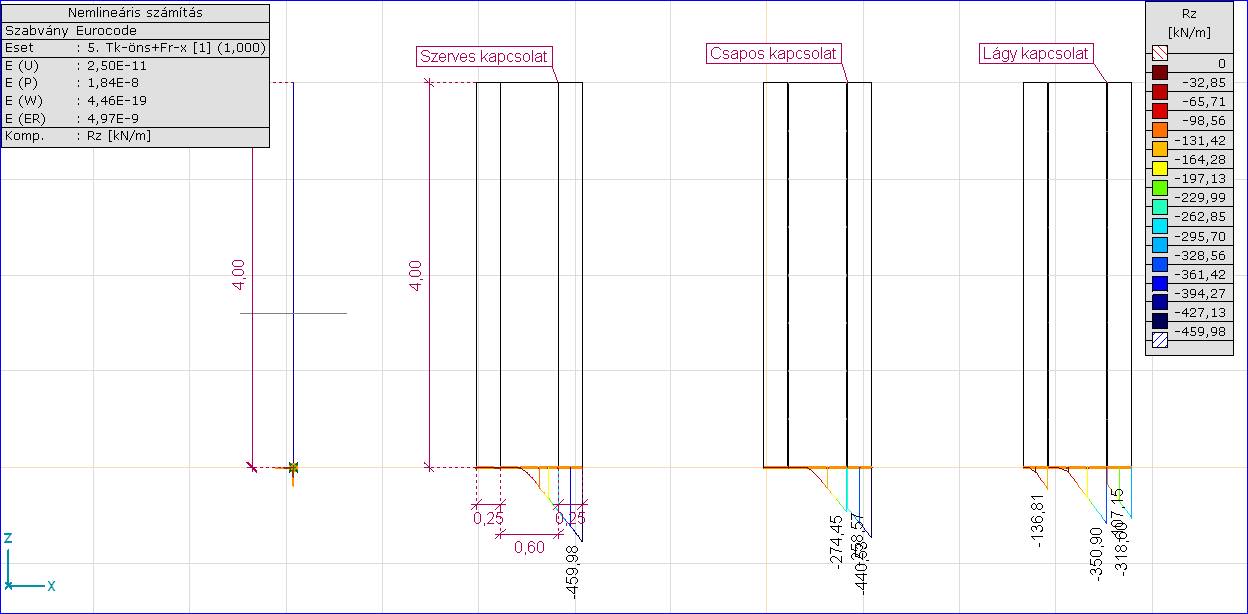 Mértékadó függőleges feszültségeloszlás földrengés esetén, 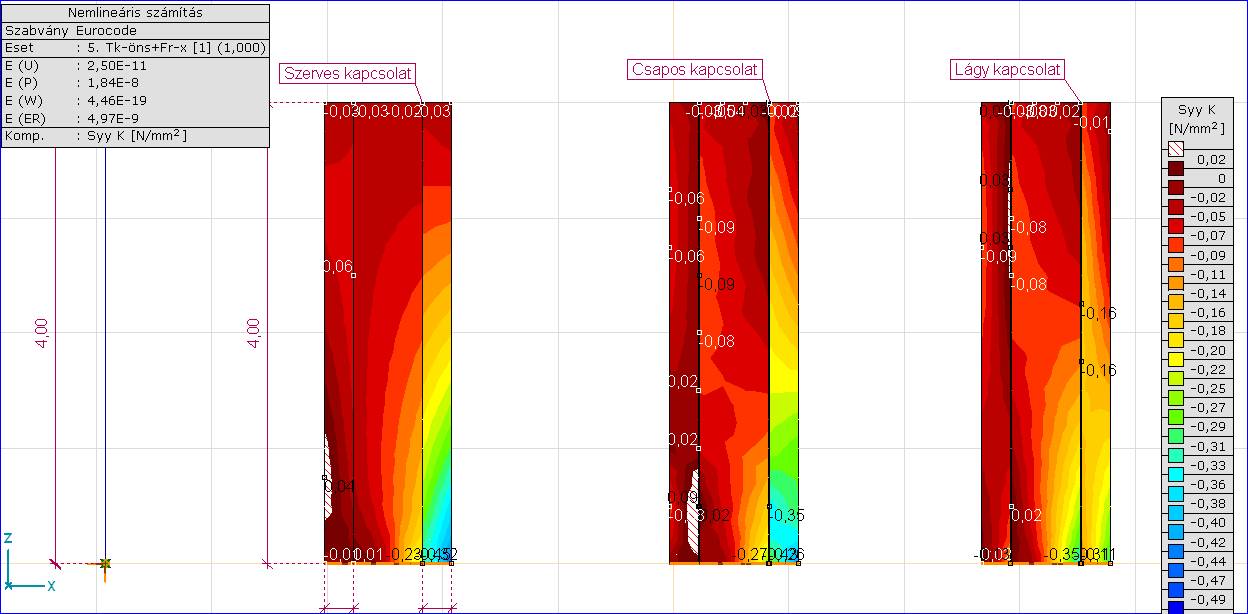 A húzófeszültség a szakító szilárdság karakterisztikus értékét nem éri el, kicsit túllépi a tervezési értéket.  (Nyomószilárdság: sRd = -0,6 N/mm2 , húzószilárdság: sRd = 0,017 N/mm2 , sRk = 0,05 N/mm2)Mértékadó vízszintes feszültség földrengés esetén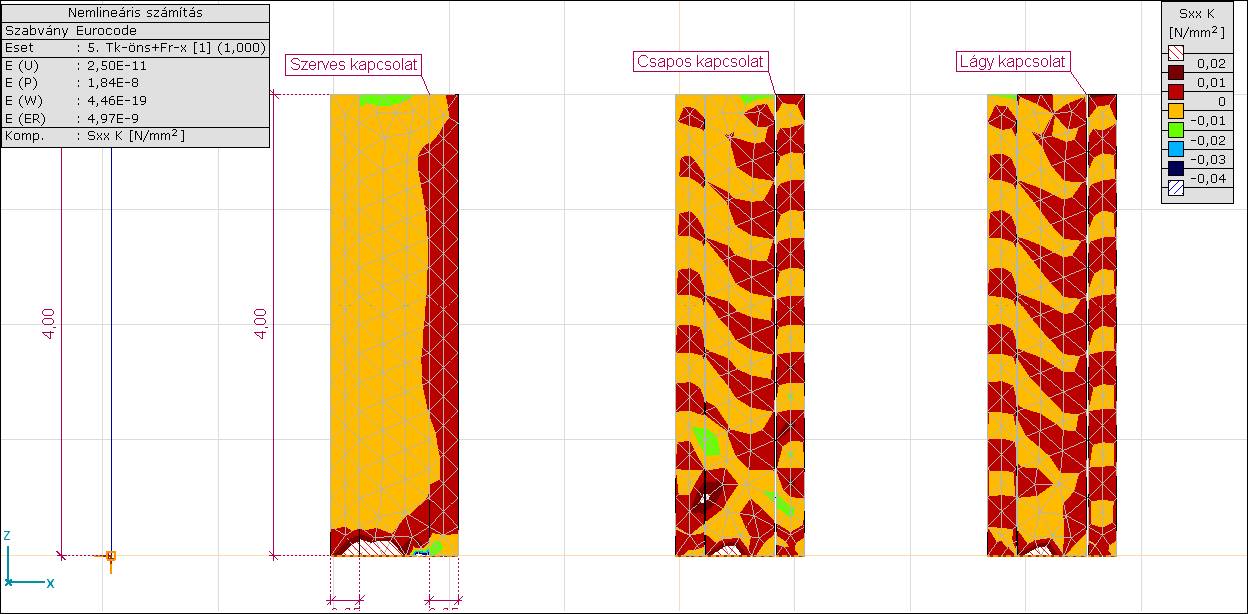 A húzófeszültség általában nem éri el a húzószilárdságot a réteghatáron, azaz nem válik le a kéreg.(húzószilárdság: sRd = 0,017 N/mm2 , sRk = 0,05 N/mm2)Mértékadó nyíró feszültség földrengés esetén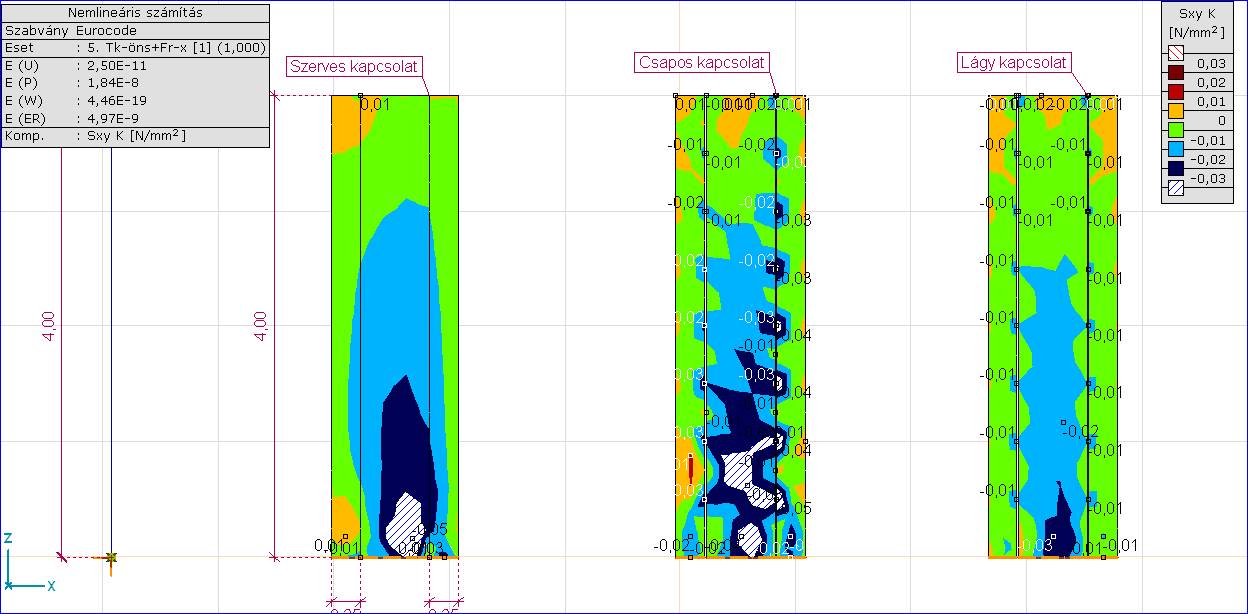 A nyírófeszültség általában nem éri el a nyírószilárdságot a réteghatáron, azaz nem válik le a kéreg.(Nyírószilárdság: tRd = 0,03 N/mm2)Mértékadó nyíróerő a csapokra földrengés esetén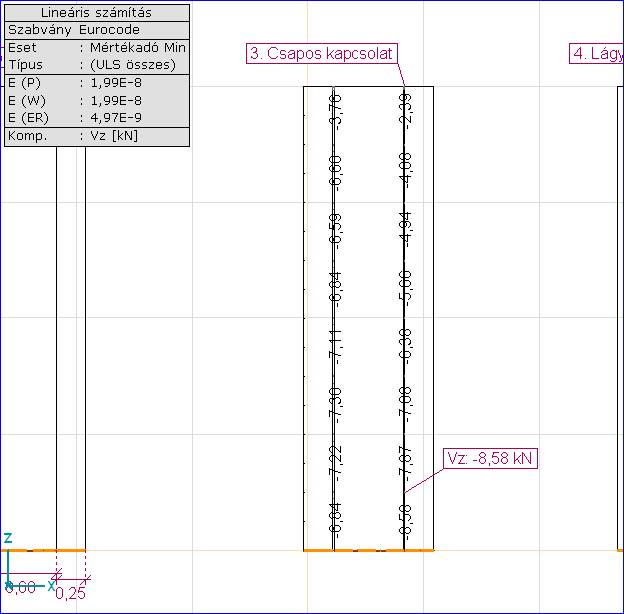 Egy csapra ható nyíróerő kevesebb, mint a rá eső felület nyírási teherbírása (kb. 50%-a).  A terhelés miatt nem válik le a kéreg. A szerves kapcsolat modellje használható. A szerkezet teherbírási határállapotban megfelel.Elmozdulás szélteherre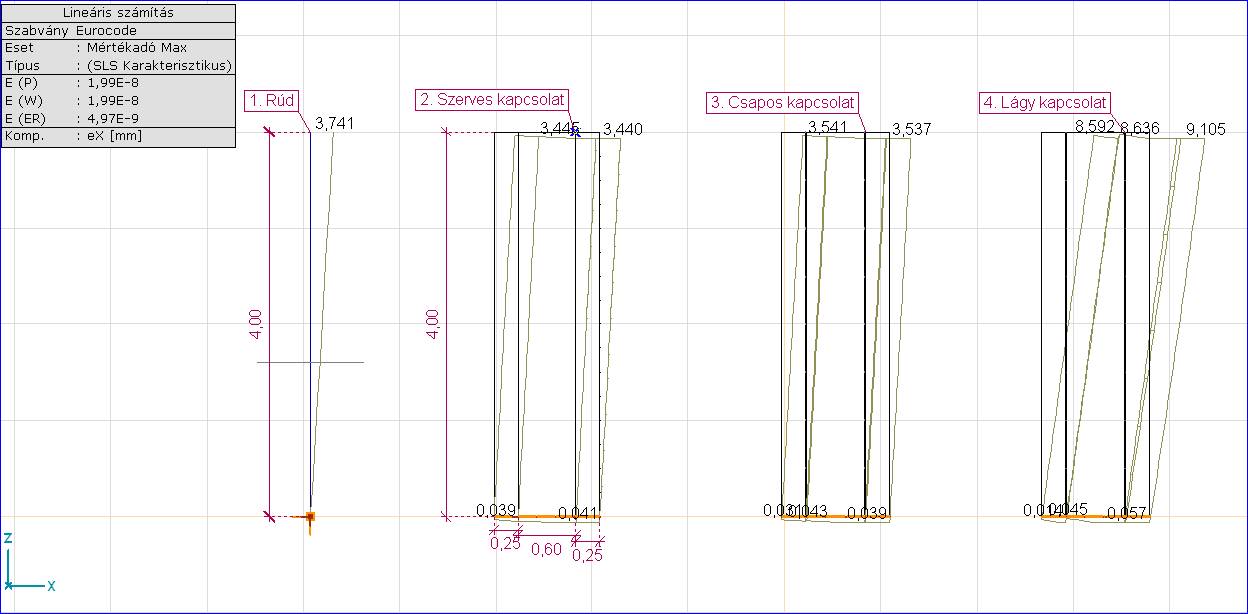 Elmozdulás földrengés esetén korlátozott károk vizsgálatához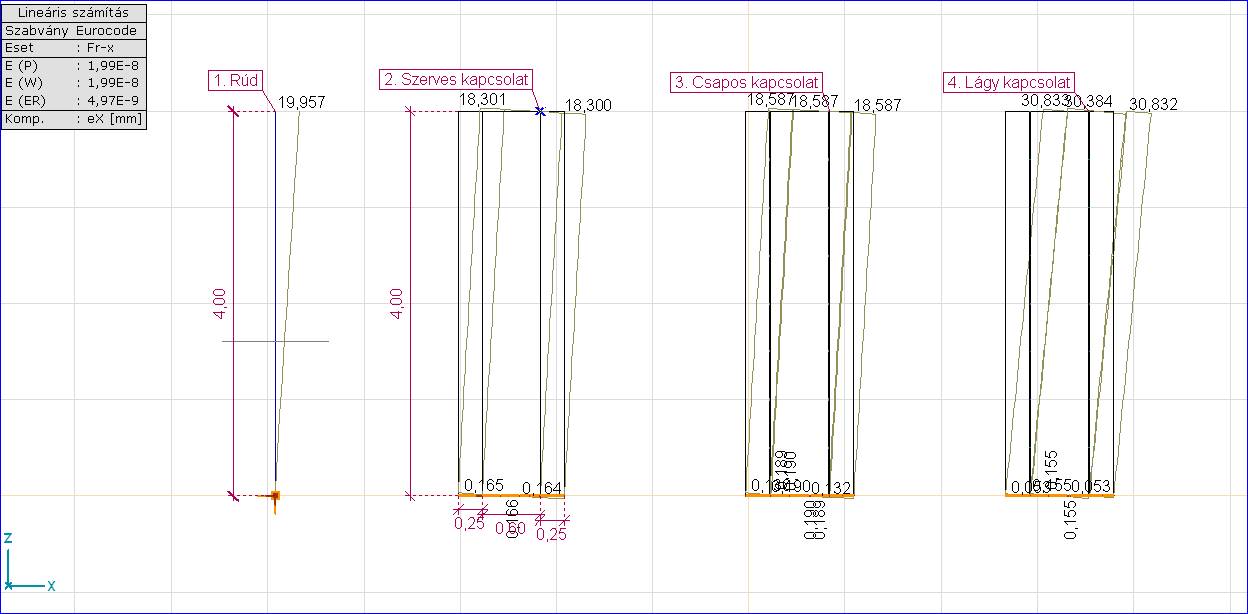 deDl  = 18,3 mm <  0,005h =20 mm Megfelel.Rezgésalakok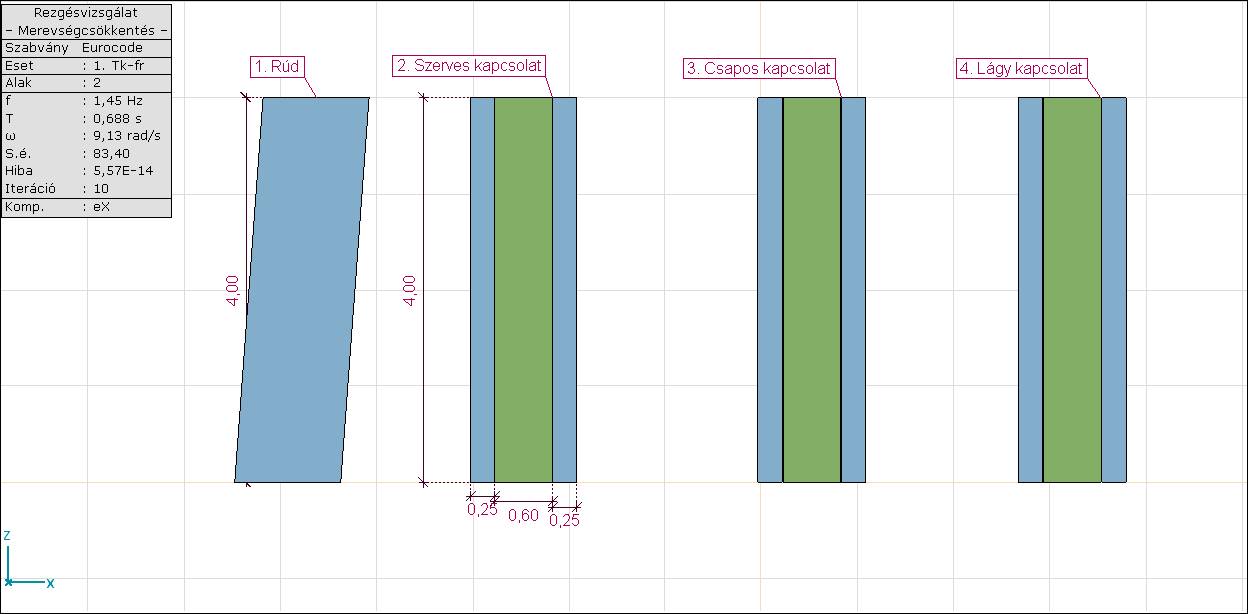 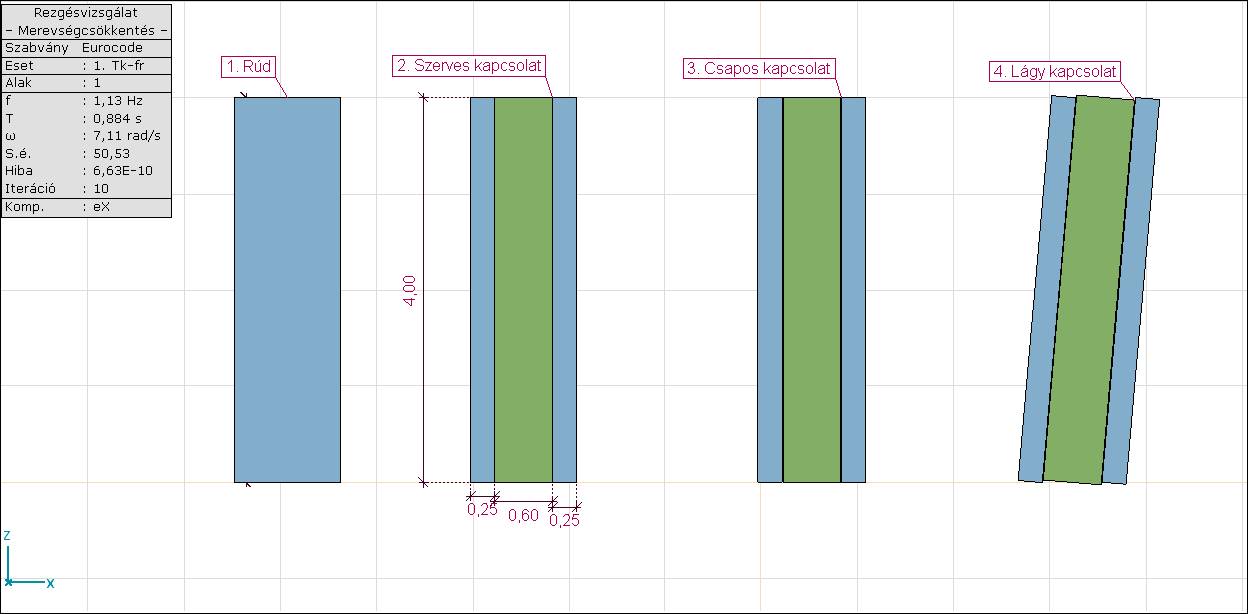 				1. alak									2. alak					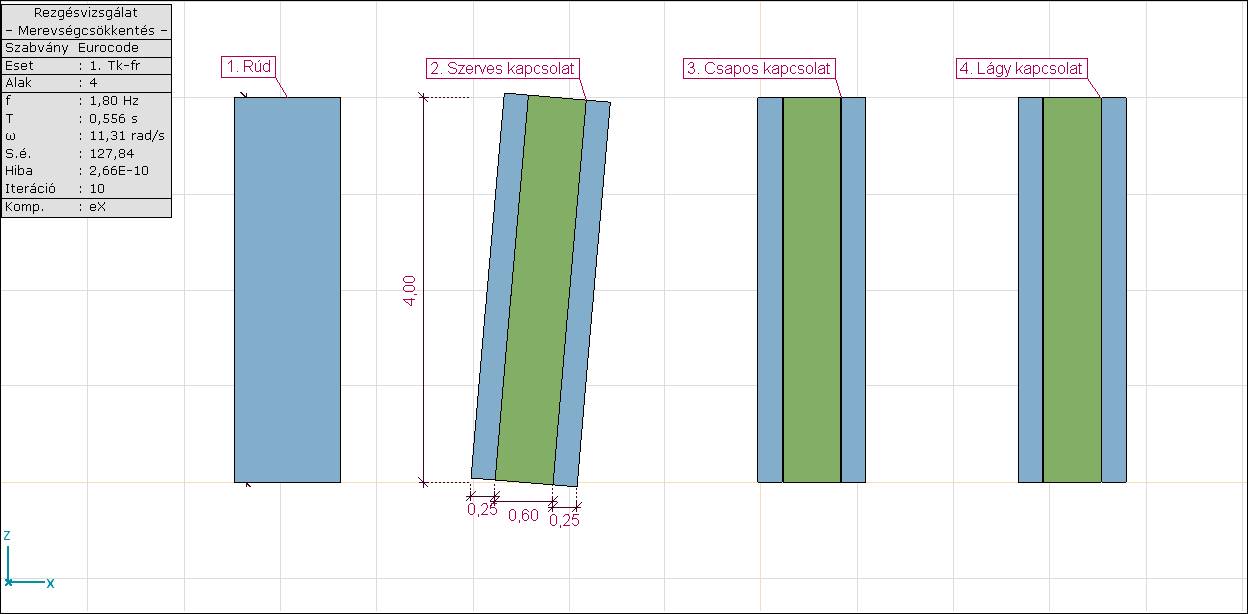 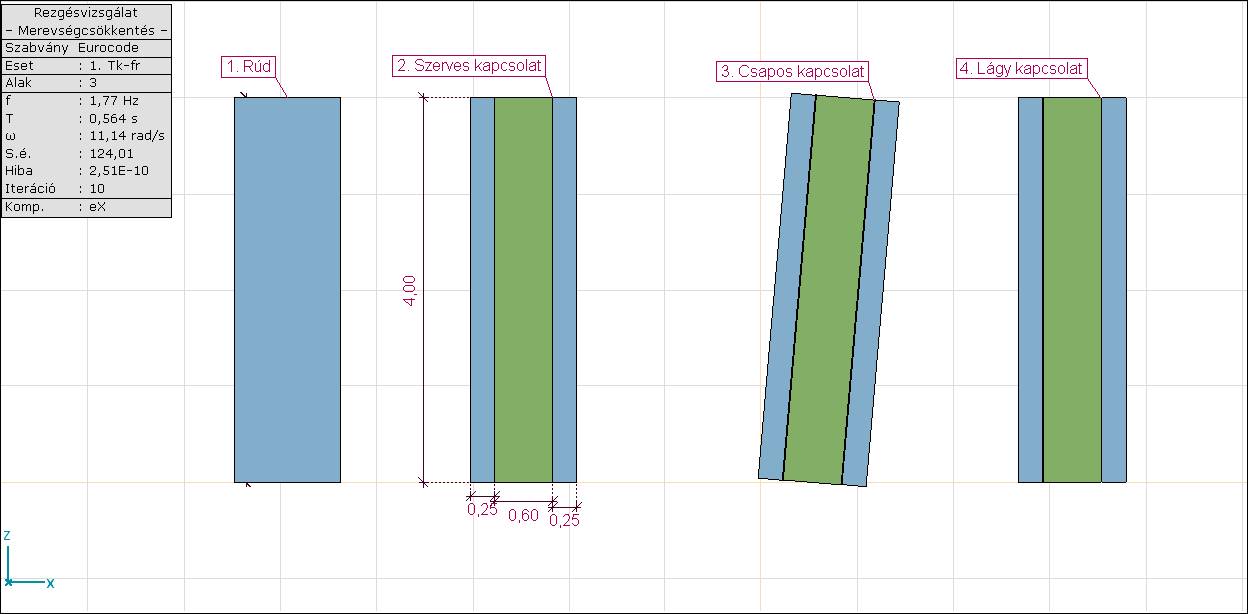 				3. alak									4. alak			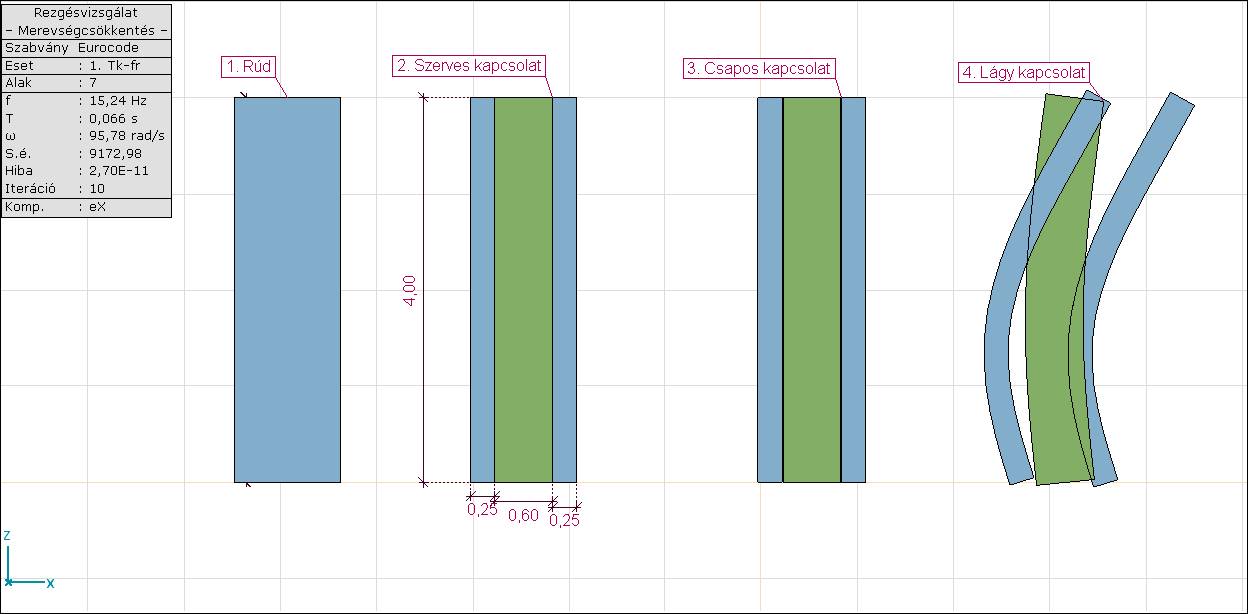 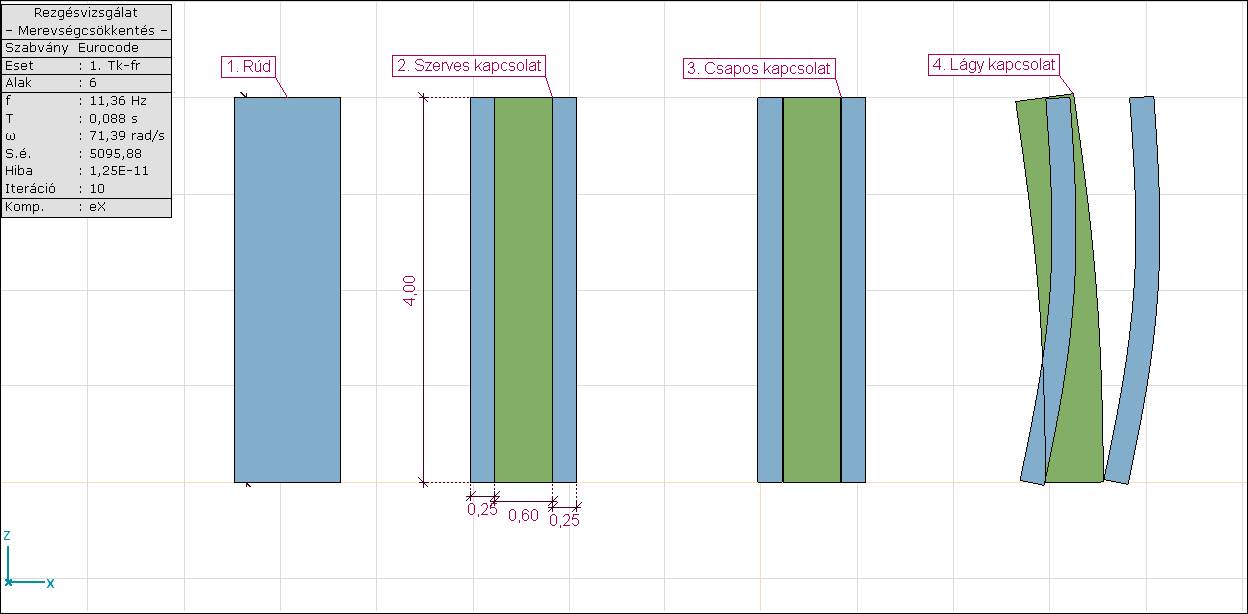 				6. alak									7. alak				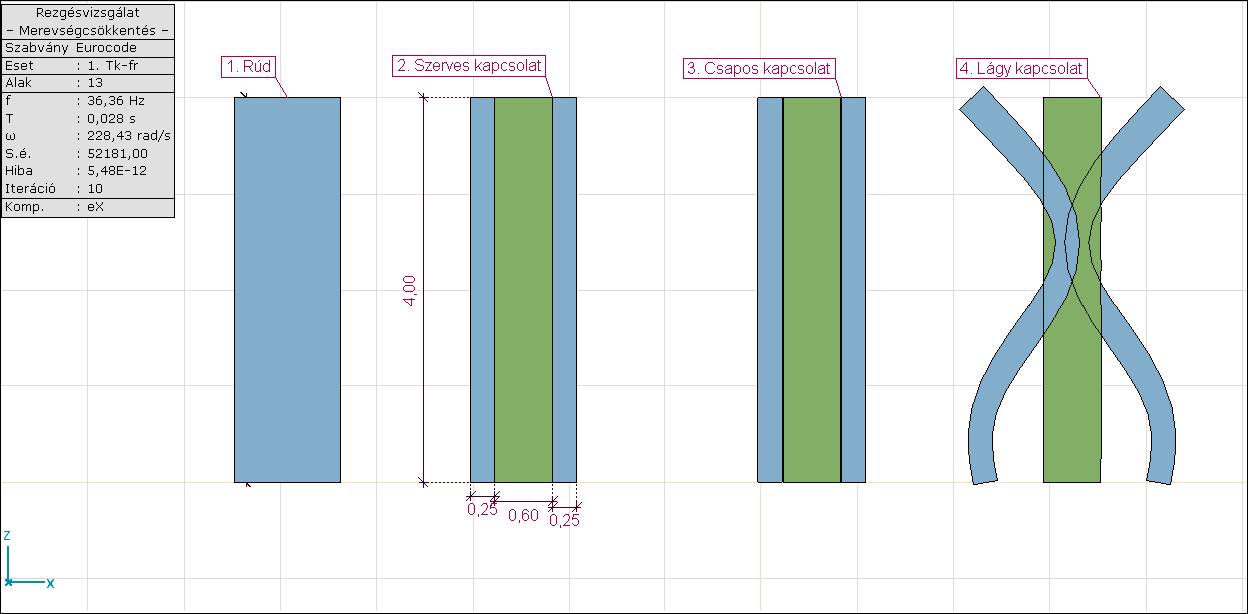 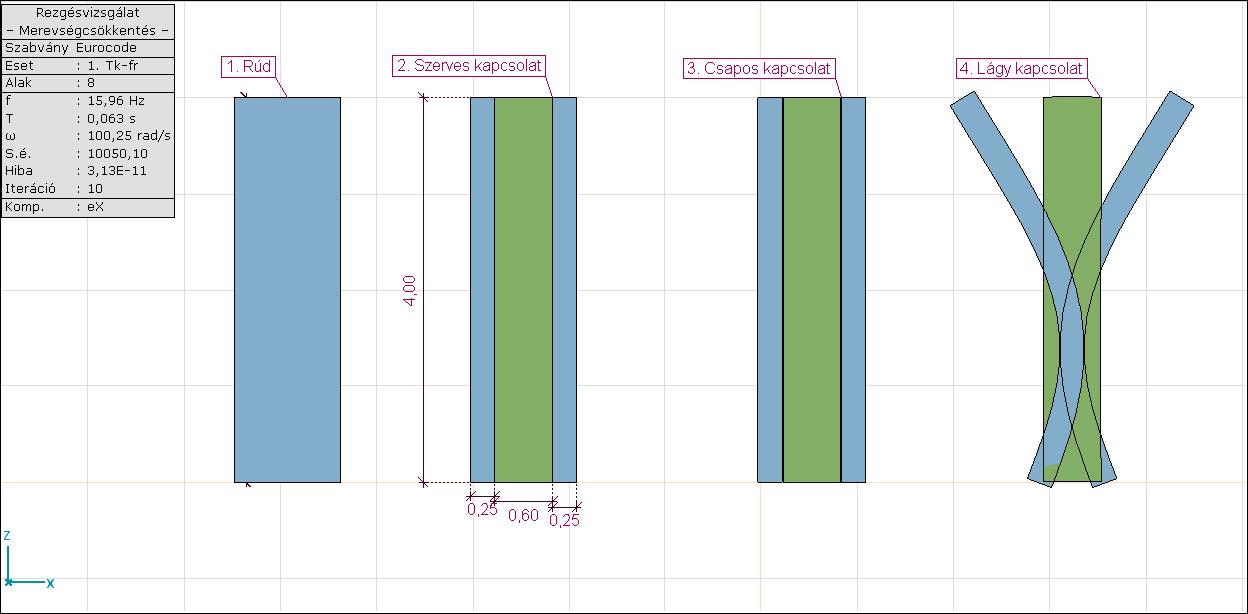 				8. alak									13. alak				MSZ EN 1996-1-1:2005+A1:2013 
Eurocode 6: Falazott szerkezetek tervezése. 1-1. rész: Vasalt és vasalatlan falazott szerkezetekre vonatkozó általános szabályokMSZ EN 1996-1-1:2005+A1:2013 
Eurocode 6: Falazott szerkezetek tervezése. 1-1. rész: Vasalt és vasalatlan falazott szerkezetekre vonatkozó általános szabályokMSZ EN 1996-1-1:2005+A1:2013 
Eurocode 6: Falazott szerkezetek tervezése. 1-1. rész: Vasalt és vasalatlan falazott szerkezetekre vonatkozó általános szabályokMSZ EN 1996-1-1:2005+A1:2013 
Eurocode 6: Falazott szerkezetek tervezése. 1-1. rész: Vasalt és vasalatlan falazott szerkezetekre vonatkozó általános szabályokMSZ EN 1996-1-1:2005+A1:2013 
Eurocode 6: Falazott szerkezetek tervezése. 1-1. rész: Vasalt és vasalatlan falazott szerkezetekre vonatkozó általános szabályokMSZ EN 1996-1-1:2005+A1:2013 
Eurocode 6: Falazott szerkezetek tervezése. 1-1. rész: Vasalt és vasalatlan falazott szerkezetekre vonatkozó általános szabályokMSZ EN 1996-1-1:2005+A1:2013 
Eurocode 6: Falazott szerkezetek tervezése. 1-1. rész: Vasalt és vasalatlan falazott szerkezetekre vonatkozó általános szabályokMSZ EN 1996-1-2:2013 
Eurocode 6: Falazott szerkezetek tervezése. 1-2. rész: Általános szabályok. Szerkezetek tervezése tűzhatásraMSZ EN 1996-1-2:2013 
Eurocode 6: Falazott szerkezetek tervezése. 1-2. rész: Általános szabályok. Szerkezetek tervezése tűzhatásraMSZ EN 1996-1-2:2013 
Eurocode 6: Falazott szerkezetek tervezése. 1-2. rész: Általános szabályok. Szerkezetek tervezése tűzhatásraMSZ EN 1996-1-2:2013 
Eurocode 6: Falazott szerkezetek tervezése. 1-2. rész: Általános szabályok. Szerkezetek tervezése tűzhatásraMSZ EN 1996-2:2013 
Eurocode 6: Falazott szerkezetek tervezése. 2. rész: Tervezés, a falazóanyagok és a megvalósítási mód megválasztásaMSZ EN 1996-2:2013 
Eurocode 6: Falazott szerkezetek tervezése. 2. rész: Tervezés, a falazóanyagok és a megvalósítási mód megválasztásaMSZ EN 1996-3:2013 
Eurocode 6: Falazott szerkezetek tervezése. 3. rész: Vasalatlan falazott szerkezetek egyszerűsített méretezési módszereiKülső rétegközépső rétegKülső rétegSzabványFalazóelem csoport: 1. (tömör)1. (tömör)1. (tömör)MSZ EN 1996-1-1:2009, 3.1.1Falazóelem (kő) nyomószilárdsága (fb) 10 N/mm25 N/mm210 N/mm2laborvizsgálat alapjánHabarcs nyomószilárdsága (fm)1 N/mm21 N/mm21 N/mm2EN 1015-11Falazat jellemzőiVastagság: (v)25 cm60 cm25 cmK érték: falsíkkal párhuzamos habarcshézaggal (0,8x)0,8x0,45=0,360,8x0,45=0,360,8x0,45=0,36MSZ EN 1996-1-1:2009, 3.6.1.2Nyomószilárdság: (fk)1,8 N/mm21,1 N/mm21,8 N/mm2Nyírószilárdság: (fvk0)0,1 N/mm2  (normálerő nélkül)0,1 N/mm2(normálerő nélkül)0,1 N/mm2(normálerő nélkül)MSZ EN 1996-1-1:2009, 3.6.2. (3)Hajlítószilárdság: (fxk1)0,05 N/mm20,05 N/mm20,05 N/mm2MSZ EN 1996-1-1:2009, 3.6.1.3. (3)KE200020002000MSZ EN 1996-1-1:2009, NA 2.5Alakvált. tény. ( E )3600 N/mm22200 N/mm23600 N/mm2MSZ EN 1996-1-1:2009, NA 2.5Bizt. tényező: gM333MSZ EN 1996-1-1:2009, 2.4.3. (1)Nyomószilárdság: (fd)0,6 N/mm20,36 N/mm20.6 N/mm2Nyírószilárdság: (fvd)0,03 N/mm20,03 N/mm20,03 N/mm2Hajlítószilárdság: (fxd)0,017 N/mm20,017 N/mm20,017 N/mm2Kőfal ellenőrzése EC6 szerintKőfal ellenőrzése EC6 szerintKőfal ellenőrzése EC6 szerintKőfal ellenőrzése EC6 szerintAnyagminőségek.K=0,36Habarcs szil.fm=1N/mm1N/mm1Habarcs:Habarcs:M10M10Tégla szil.fb=5N/mm2N/mm2Fal nyomószil.fk=1,11N/mm2N/mm2gM=gM=33fd=fd=0,370,37N/mm2N/mm2N/mm2N/mm2Fal nyírószil.fvk0=0,10N/mm2N/mm2fvk=fvk=0,1520,152fvd=fvd=0,050,05N/mm2N/mm2N/mm2N/mm2Vastagságt=1100mm (t<a)mm (t<a)fvk-húz=fvk-húz=0,10,1fvd-húz=fvd-húz=0,0330,033N/mm3N/mm3N/mm3N/mm3Hossza=1mmek=ek=6,20936,2093mmmmMagassághef=8mmhef/t=hef/t=7,2737,273Külp. a függ. teherbőlehe=0mmmmemk/t=emk/t=0,1560,156Nyomóerő a fal aljánN2d=142kNkNsd=sd=0,130,13N/mm2N/mm2Nyomaték a fal aljánM2d=48kNmkNme2=e2=355,81355,81mmmmF2=F2=0,35Nyomaték középenMmd=21kNmkNmem=em=165,67165,67mmmmKarcsúságFm=0,65emk=emk=171,87171,87mmmmEllenállás:NRd=144kNkNa fal alján a fal alján a fal alján a fal alján NRd=265kNkNa fal közepéna fal közepéna fal közepéna fal közepénNyomási ell.:NRd=144kNkN>>Ned=142Ned=142kNkNMegfelelMegfelelNyírási ell.:VRd=56kNkN>>Ved=18Ved=18kNkNMegfelelMegfelelNyírási ell.:VRd=37kN (ha nincs leterhelő erő)kN (ha nincs leterhelő erő)kN (ha nincs leterhelő erő)kN (ha nincs leterhelő erő)kN (ha nincs leterhelő erő)kN (ha nincs leterhelő erő)kN (ha nincs leterhelő erő)kN (ha nincs leterhelő erő)